BÁO CÁOKẾT QUẢ THỰC HIỆN CÔNG TÁC THÁNG 02 NĂM 2024I/ Số liệu  giáo viên:Cán bộ, giáo viên, nhân viên: (Trong biên chế)II/ Công tác tuyên truyền và các phong trào thi đua, phổ biến GD pháp luật…	Đánh giá chung: Nhà trường đã triển khai thực hiện đầy đủ, đúng tiến độ và hiệu quả công tác tuyên truyền trong tháng.III.Các hoạt động Chuyên môn :Đánh giá chung : BGH và đội ngũ GV nhà trường luôn cố gắng khắc phục khó khăn để hoàn thành các công việc về chuyên môn  theo sự chỉ đạo của các cấp.IV. Công tác quản lý :Đánh giá chung : BGH và đội ngũ GV nhà trường luôn cố gắng khắc phục khó khăn để hoàn thành các công việc về chuyên môn  theo sự chỉ đạo của các cấp.V. Công tác kiểm tra nội bộĐánh giá chung : BGH và đội ngũ GV nhà trường luôn cố gắng khắc phục khó khăn để hoàn thành các công việc về chuyên môn  theo sự chỉ đạo của các cấp.VI. Công tác thông tin báo cáoĐánh giá chung:Trong  tháng 02 nhà trường không có vụ việc gì xảy ra. Môi trường lớp học thoáng mát, sạch sẽ. Phụ huynh học sinh phấn khởi và tin tưởng gửi con em vào trườngPHÒNG GD&ĐT QUẬN LONG BIÊNTRƯỜNG MN HOA SEN                         Số: 10/ BC-MNHSCỘNG HÒA XÃ HỘI CHỦ NGHĨA VIỆT NAMĐộc lập – Tự do – Hạnh phúc Long Biên, ngày 20 tháng  02  năm 2024Tổng số CB,GV, NVBGHTổng số GV(Biên chế)Tổng số học sinh: 268/10 lớpTổng số học sinh: 268/10 lớpTổng số học sinh: 268/10 lớpTổng số học sinh: 268/10 lớpTổng số học sinh: 268/10 lớpTổng số học sinh: 268/10 lớpTổng số nhân viên: 10Tổng số nhân viên: 10Tổng số nhân viên: 10Tổng số nhân viên: 10Tổng số nhân viên: 10Hợp đồng trườngTổng số CB,GV, NVBGHTổng số GV(Biên chế)Nhà trẻ 12-18 thángNhà trẻ 18-24 thángNhà trẻ 24-36 tháng( 2 lớp)MG 3-4 tuổi( 5 lớp)MG 4-5 tuổi( 5 lớp)MG 5-6 tuổi( 6 lớp)Nhân viên nuôi dưỡng( HĐ LĐ ĐM)Kế toánVăn thưY tếBảo vệ32319 (02GV nghỉ thai sản)00285974107411130TTNội dungHình thức tổ chứcKết quảTổng kinh phí thực hiện  Công tác tuyên truyền, phổ biến giáo dục pháp luật: Công tác tuyên truyền, phổ biến giáo dục pháp luật: Công tác tuyên truyền, phổ biến giáo dục pháp luật: Công tác tuyên truyền, phổ biến giáo dục pháp luật: Công tác tuyên truyền, phổ biến giáo dục pháp luật:Tổ chức treo Cờ Tổ quốc, băng rôn, khẩu hiệu và các hoạt động tuyên truyền, văn hóa, văn nghệ, thể dục thể thao kỷ niệm 94 năm ngày thành lập Đảng Cộng sản Việt Nam (03/02/1930-03/02/2024).- Thực hiện treo cờ TQ, làm băng rôn, khẩu hiệu, các lớp tổ chức các HĐ thiết thực có nội dung phù hợp với các độ tuổi nhằm tuyên truyền ngaỳ thành lập Đảng CSVN- 100% CBGVNV thực hiện nghiêm túcLựa chọn các hình thức tuyên truyền phù hợp, linh hoạt nhằm phổ biến rộng rãi tới 100% CBGVNV và CMHS các văn bản chỉ đạo:+ Kế hoạch 204/KH-QU ngày 15/01/2024 của Quận ủy Long Biên về việc thực hiện chủ đề “Năm hành động vì cảnh quan môi trường đô thị và chuyển đổ i số” năm 2024;+ Kế hoạch 52/KH-BDV ngày 15/01/2024 của Quận ủy Long Biên về việc phát động phong trào thi đua “Dân vận khéo” năm 2024;+ Công văn 4670/SGDĐT ngày 22/12/2023 của Sở GD&ĐT Hà Nội về việc tăng cường công tác an ninh trật tự, an toàn giao thông trong dịp nghỉ lễ, Tết nguyên đán 2024-Thông báo, tuyên truyền đến 100% CBGVNV và PHHS, nhân dân trên địa bàn qua CTTĐT, zalo, nhằm nắm được các nội dung quy định cùng thực hiện tốt.- 100% CBGVNV thực hiện nghiêm túcTTNội dungHình thứcHình thứcHình thứcNhững đề xuất, kiến nghị11/ Công tác phát triển số lượng:                            1Tăng cường các biện pháp tuyên truyền, vận động trẻ đi học đều, đặc biệt trong những ngày sau Tết Nguyên Đán. Phấn đấu đạt tỷ lệ chuyên cần các độ tuổi theo quy định. Tăng cường tuyên truyền với phụ huỵnh vận động trẻ đi học đều, đặc biệt trong những ngày sau Tết Nguyên Đán.Tỷ lệ chuyên cần MGL 95%; MGN 90.8%; MGB 90.6%; NT 87.5%Tỷ lệ chuyên cần MGL 95%; MGN 90.8%; MGB 90.6%; NT 87.5%1Tiếp tục theo dõi, cập nhật sổ Phổ cập, sổ đăng bộ, chuẩn bị tốt hồ sơ đón đoàn kiểm tra công tác Phổ cập giáo dục của Sở GDĐT Hà Nội.Phối hợp với UBND các phường làm tốt công tác điều tra trẻ trong độ tuổi mầm non, đặc biệt là trẻ 5 tuổi, trẻ Nhà trẻ để chuẩn bị cho công tác tuyển sinh năm học 2024 - 2025.Chuẩn bị đầy đủ hồ sơ sổ sách và Hoàn thiện báo cáo PCGDMN đúng độ tuổi: đảm bảo thời gian, số liệu chính xác, cập nhập phần mềm đúng tiến độ và số liệu chính xác để phục vụ kiểm tra PC của TP theo lịch thông báo.Thực hiện nghêm túcThực hiện nghêm túc2 Công tác chăm sóc nuôi dưỡng, phòng tránh TNTT 2Tăng cường các biện pháp đảm bảo vệ sinh môi trường, thu gom phế liệu, rác thải, duy trì vệ sinh phòng học, lớp học hàng ngày, tổng vệ sinh toàn trường. -Triển khai tới 100% CBGVNV trong toàn trường thực hiện duy trì công tác VS hàng ngày, hàng tuần.Thực hiện nghiêm túc tuyền truyền và công tác vệ sinh hàng ngày, hàng tuầnThực hiện nghiêm túc tuyền truyền và công tác vệ sinh hàng ngày, hàng tuần2Thực hiện nghiêm túc công văn số 4604/SGDĐT-CTTT-KHCN ngày 18/12/2023 của Sở GD&ĐT Hà Nội về việc triển khai công tác phòng, chống rét và dịch bệnh mùa Đông Xuân cho học sinh; Tiếp tục rà soát, kiểm tra các điều kiện cơ sở vật chất phòng chống rét, phòng chống trơn trượt cho trẻ (khi thời tiết nồm, ẩm). Đặc biệt, đảm bảo cung cấp đủ nước ấm phục vụ cho nhu cầu sinh hoạt của trẻ100% các lớp tiếp tục thực hiện đảm bảo an toàn cho trẻ hàng ngày tại lớp học.NV y tế thực hiện nghiêm túc việc tuyên truyền PCDBGVNV thực hiện tốt công tác phòng chống rét và dịch bệnh mùa Đông Xuân cho trẻNV y tế thực hiện nghiêm túc việc tuyên truyền PCDBGVNV thực hiện tốt công tác phòng chống rét và dịch bệnh mùa Đông Xuân cho trẻ2Chủ động rà soát đánh giá các tiêu chí trường học an toàn, phòng, tránh tai nạn thương tích được quy định tại Thông tư 45/2021/TT-BGDĐT ngày 31/12/2021 của Bộ Giáo dục đào tạo ban hành Quy định về việc xây dựng trường học an toàn, phòng, chống tai nạn thương tích trong cơ sở GDMN nhằm đánh giá duy trì tốt các tiêu chí đạt và xây dựng phương án khắc phục tiêu chí chưa đạt.100% các lớp tiếp tục thực hiện đảm bảo an toàn cho trẻ hàng ngày tại lớp học.100% CBGVNV thực hiện nghiêm túc việc đảm bảo an toàn cho trẻ100% CBGVNV thực hiện nghiêm túc việc đảm bảo an toàn cho trẻ2Tăng cường tuyên truyền, kiểm tra việc thực hiện các quy định về PCCC tại các phòng, lớp học; Thường xuyên kiểm tra hệ thống đường điện, gas, hệ thống báo cháy, có phương án sửa chữa thay thế kịp thời để đảm bảo an toàn theo quy địnhCác bộ phận, tổ bảo vệ ..Rà soát kiểm tra các thiết bị, dụng cụ, đồ dùng, đồ chơi mang yếu tố nguy hiểm loại bỏ thay thế nhằm đảm bảo AT cho trẻ.Thực hiện nghiêm túc thường xuyên kiểm tra rà soát các thiết bị gây mất an toàn Thực hiện nghiêm túc thường xuyên kiểm tra rà soát các thiết bị gây mất an toàn 2Xây dựng và triển khai kế hoạch phòng ngừa, hỗ trợ, can thiệp bạo lực, xâm hại tình dục trẻ em tại đơn vị. Tổ chức các hoạt động tuyên truyền, giáo dục kiến thức, kỹ năng phòng chống xâm hại tình dục cho trẻ theo từng độ tuổi100% các lớp tổ chức lồng ghép các hoạt động tuyên truyền giáo dục trẻ nội dung kiến thức, kỹ năng cho trẻ biết bảo vệ bản thân trước tình huống nguy hiểm.100% GV thực hiện nghiêm túc100% GV thực hiện nghiêm túcRà soát, bổ sung đầy đủ danh mục thuốc y tế, dụng cụ, trang thiết bị y tế theo quy định. Tăng cường giáo dục tuyên truyền phòng, chống dịch bệnh trong mùa đông xuân.Loại bỏ thay thế các loại thuốc quá hạn sử dụng, sưu tầm các bài viết khuyến cáo, tranh ảnh có nội dung PCDB trong mùa xuân tuyên truyền đến PH và HS.Thường xuyên tuyên truyên PCDB cho trẻtThường xuyên tuyên truyên PCDB cho trẻtTăng cường phối hợp với cha mẹ học sinh kiểm tra quy trình giao nhận thực phẩm, quy trình chế biến thực phẩm... đảm bảo công khai truy xuất nguồn gốc, chất lượng, số lượng thực phẩm theo quy định (lưu biên bản KT của CMHS)Phối hợp với các bộ phận, phân công đầy đủ các tành phần tham gia  kiểm tra giám sát thường xuyên công tác ATTP, thực hiện đúng quy trình quy định. Lưu sổ sách đầy đủBGH, BPH, tổ nuôi thực hiện nghiêm túc. Kiểm tra giám sát đột xuấtBGH, BPH, tổ nuôi thực hiện nghiêm túc. Kiểm tra giám sát đột xuấtTăng cường các biện pháp phối hợp với cha mẹ học sinh về thực hiện chế độ dinh dưỡng, chế độ luyện tập thể lực đối với trẻ suy dinh dưỡng, thấp còi, nhẹ cân và béo phì.-Y tế phối hợp với giáo viên các lớp rà soát những trẻ SDD, thấp còi, nhẹ cân, béo phì tiếp tục phối hợp với phụ huynh tuyên truyên cùng thực hiện tốt về SK, chế độ ăn uống, sinh hoạt hợp lý cho trẻGV và PH phối hợp trong việc chăm sóc sức khỏe trẻ  GV và PH phối hợp trong việc chăm sóc sức khỏe trẻ  3Công tác giáo dục.Công tác giáo dục.Công tác giáo dục.Công tác giáo dục.Công tác giáo dục.3Tiếp tục thực hiện hiệu quả chuyên đề “Xây dựng môi trường giáo dục lấy trẻ làm trung tâm” giai đoạn 2021-2025; Rà soát bổ sung đồ dùng, nguyên vật liệu cho trẻ hoạt động, sử dụng sản phẩm của trẻ để xây dựng môi trường100% các lớp tiếp tục thực hiện hiệu quả chuyên đề xây dựng nhóm lớp lấy trẻ làm trung tâm, tạo điều kiện cho trẻ tích cực được tham gia các hoạt động tại nhóm lớp.100% các lớp tiếp tục thực hiện hiệu quả chuyên đề xây dựng nhóm lớp lấy trẻ làm trung tâm, tạo điều kiện cho trẻ tích cực được tham gia các hoạt động tại nhóm lớp.100% GV thực hiện nghiêm túc3Tổ chức các hoạt động giáo dục kỹ năng tự phục vụ, kỹ năng hoạt động cá nhân và theo nhóm cho trẻ phù hợp theo từng độ tuổi. Tăng cường các hoạt động trải nghiệm, giao lưu tập thể cho trẻ phù hợp với điều kiện thời tiết; tạo điều kiện cho giáo viên linh hoạt ứng dụng phương pháp tiên tiến trong các hoạt động chăm sóc giáo dục trẻ100% các lớp tăng cường bổ sung đa dạng các nguyên vật liệu vào các góc chơi, tổ chức kỹ năng hoạt động cho trẻ ở mọi lúc mọi nơi, tăng các góc hoạt động trải nghiệm cho trẻ được tham tích cực nhất. Phát huy tính tự lập sáng tạo của trẻ.100% các lớp tăng cường bổ sung đa dạng các nguyên vật liệu vào các góc chơi, tổ chức kỹ năng hoạt động cho trẻ ở mọi lúc mọi nơi, tăng các góc hoạt động trải nghiệm cho trẻ được tham tích cực nhất. Phát huy tính tự lập sáng tạo của trẻ.100% CBGVNV thực hiện nghiêm túc3Tiếp tục thực hiện chuyên đề giáo dục nếp sống thanh lịch văn minh cho trẻ mầm non. Tăng cường lồng ghéo các hoạt động giáo dục lễ giáo, văn hóa dân gian. Cán bộ quản lý các cơ sở GDMN tăng cường kiểm tra, đánh giá khi triển khai thực hiện chuyên đề tại các lớp.Giáo viên các lớp lớn tiếp tục lồng ghép đưa nội dung chuyện đề vào các hoạt động  giáo dục trẻ trong nếp sống và trong sinh hoạt hàng ngày cho trẻ, nhằm giúp trẻ được phát triển toàn diện.Giáo viên các lớp lớn tiếp tục lồng ghép đưa nội dung chuyện đề vào các hoạt động  giáo dục trẻ trong nếp sống và trong sinh hoạt hàng ngày cho trẻ, nhằm giúp trẻ được phát triển toàn diện.100% GV thực hiện nghiêm túc3Nâng cao chất lượng thực hiện chuyên đề cấp trường, kiểm tra đánh giá chất lượng triển khai các chuyên đề của từng TCM; tổ chức các hình thức sáng tạo như giao lưu, hội thảo, chia sẻ kinh nghiệm trong các tổ chuyên mônTổ CM tổ chức sinh hoạt nhóm, tổ phân công xây dựng các chuyên đề, trao đổi chia sẻ kinh nghiệm giữa các tổ với nhau mang lại hiệu qủa tốt nhất.Tổ CM tổ chức sinh hoạt nhóm, tổ phân công xây dựng các chuyên đề, trao đổi chia sẻ kinh nghiệm giữa các tổ với nhau mang lại hiệu qủa tốt nhất.Thực hiện nghiêm túc.3Cập nhật đầy đủ, thường xuyên các hình ảnh, tin bài tại chuyên mục “Album hình ảnh đẹp” tại cổng TTĐTCác lớp tiếp tục duy trì thực hiện cập nhật các hình ảnh đẹp tạo Album ảnh lên cổng TTĐT.Các lớp tiếp tục duy trì thực hiện cập nhật các hình ảnh đẹp tạo Album ảnh lên cổng TTĐT.Thực hiện nghiêm túc.3Tăng cường kiểm tra việc thực hiện học liệu trẻ các độ tuổi đúng tiến độ thời gian quy định, quan tâm đến kỹ năng của trẻ. Rà soát sổ nhật ký nhóm lớp, cập nhật đầy đủ nội dung, thông tin theo quy định, không chỉ đạo GV làm thêm sổ sách ngoài quy định.-Các lớp thực hiện rà soát học liệu của trẻ, cho trẻ thực hiện bù bài bổ sung những bài tập chưa được làm cho hoàn chỉnh đúng tiến độ của chương trình tránh bỏ sót.-Các lớp thực hiện rà soát học liệu của trẻ, cho trẻ thực hiện bù bài bổ sung những bài tập chưa được làm cho hoàn chỉnh đúng tiến độ của chương trình tránh bỏ sót.Thực hiện nghiêm túc3Cử CBGVNV tham gia đầy đủ các buổi kiến tập, tập huấn chuyên môn, chuyên đề do Sở và Phòng tổ chức -Thực hiện theo lịch của PGD-Thực hiện theo lịch của PGD100% GV thực hiện nghiêm túc3Tổ chức kiến tập cđ LQVT lớp B3Sau tiết kiến tập của QuậnSau tiết kiến tập của QuậnChưa có lịch kiến tập của Quận3Tạo điều kiện tốt nhất cho giáo viên tham gia dự thi giáo viên giỏi cấp Quận năm học 2023-2024Tổ CM hướng dẫn hỗ trợ giúp đỡ đồng chí Xư hoàn thành nhiệm vụTổ CM hướng dẫn hỗ trợ giúp đỡ đồng chí Xư hoàn thành nhiệm vụĐ/c Xư hoàn thành dự thi ngày 16/013Kiểm tra đột xuất việc thực hiện quy chế chuyên môn các lớp.BGH thường xuyên kiểm traBGH thường xuyên kiểm traBGH tăng cường kiểm tra theo lịch và đột xuất các lớpTTNội dungHình thứcKết quảNhững đề xuất, kiến nghị1Thực hiện chế độ chính sách, chế độ làm việc1Bố trí cho CBGVNV nghỉ Tết Nguyên Đán năm 2024 theo đúng hướng dẫn. Thông báo công khai lịch nghỉ Tết Nguyên đán với CMHS và CBGVNVLàm thông báo lịch nghỉ Tết Thực hiện nghiêm túc, đăng tải lên cổng CNTTThực hiện chi trả nghiêm túc chế độ chính sách, chế độ thưởng Tết cho người lao động theo đúng quy địnhThực hiện đúng quy chế chi tiêu nội bộ, chính sách cho CBGVNV Thực hiện nghiêm túc Phân công lịch trực Tết Nguyên đán rõ người, rõ việc, rõ trách nhiệm; công khai tới 100% CBGVNV và CMHSCác đ/c được phân công trực tết thực hiện nghiêm túcThực hiện nghiêm túc Tăng cường giám sát, kiểm tra, đôn đốc CBGVNV chấp hành nghiêm túc kỷ luật, kỷ cương hành chính, văn hóa công sở, sử dụng có hiệu quả thời gian làm việc, thực hiện nghiêm Nội quy, quy chế làm việc. Rà soát, bổ sung, hoàn chỉnh quy trình giải quyết công việc, cụ thể hóa trách nhiệm của từng cá nhân, tổ chức trong việc thực hiện nhiệm vụ được giao.100% CBGVNV cam kết thực hiện nghiêm túc chấp hành kỷ cương hành chính, kỷ luật mọi nội quy quy định tại đơn vị.Thực hiện nghiêm túc 4Thực hiện công khai4- Công khai kế hoạch thángĐăng lên cổng thông tin và niêm yết tại bảng tinĐã thực hiện4- Công khai chế độ nâng lương theo quy địnhĐăng lên cổng thông tin và niêm yết tại bảng tin.Đã thực hiện4- Công khai kết quả đánh giá tháng CBGVNVĐăng lên cổng thông tin và niêm yết tại bảng tin.Đã thực hiện4- Công khai các khoản thu tháng 2Đăng lên cổng thông tin và niêm yết tại bảng tin.Đã thực hiện4Công khai danh sách bổ nhiệm CDNN GVMN hạng II và xếp lương viên chứcĐăng lên cổng thông tin và niêm yết tại bảng tin.Đã thực hiện4- Công khai kết quả kiểm tra nội bộ nhà trườngĐăng lên cổng thông tin và niêm yết tại bảng tin.Đã thực hiệnTTNội dungHình thứcKết quảNhững đề xuất, kiến nghị1Kiểm tra công tác CSND và GD trẻTheo kế hoạchThực hiện tốt2Kiểm tra công tác ATTP trường học (HS sổ sách nuôi, công tác giao nhận TP, các khâu chế biến TP, VS đồ dùng.....)Theo kế hoạchThực hiện tốtTTNội dungHình thứcKết quảNhững đề xuất, kiến nghị1- Nộp các báo cáo  khác theo quy định của các cấp. (nếu có).Tháng 2Thực hiện tốt2-Nộp báo cáo kết quả đánh giá HT về PGD hàng tháng theo quy định. Thực hiện theo Quyết định số 3610/QĐ-UBND ngày 11/9/2018 của UBND Quận Thực hiện nghiêm túc nộp ngày 21/02 về PGD qua phần mềm đánh giá thángNơi nhận:- Phòng GD&ĐT- để báo cáo- Lưu: VT.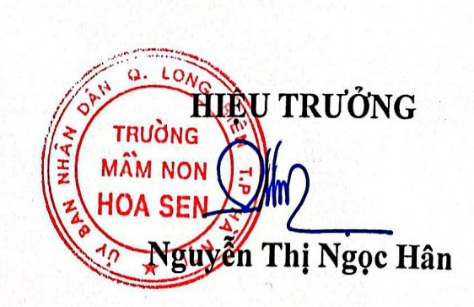 